数码显微镜Area PIII-FX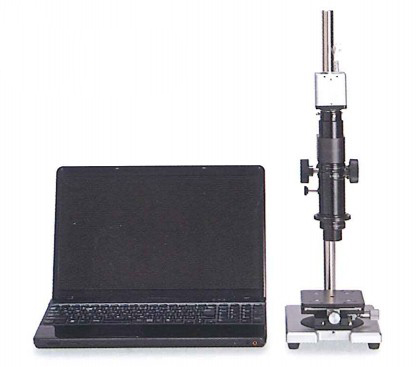 推荐4种组合方案中倍率观测方案（印刷线路板等）发挥最大的性价比，追求操作简单300万像素CMOS相机（包含手动测量软件）中倍率变焦物镜（40-240倍）标准支架（含XY载物平台）环形LED照明推荐电脑高倍率观测方案（金属、树脂等）高倍率的观测，更增大了用途范围，自动对焦/3D合成软件（另外购买）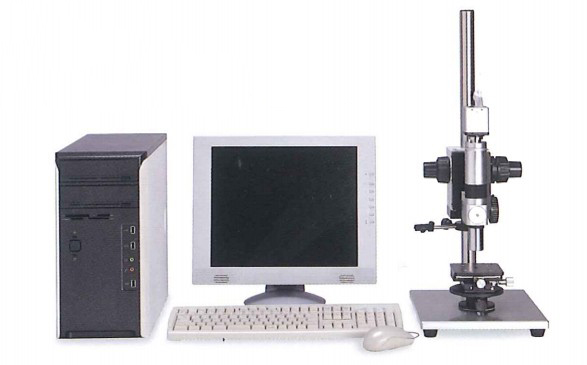 300万像素CMOS相机（包含手动测量软件）高倍率多功能镜筒（包含光导装置）高倍率物镜（270-2700倍）直视支架（含XY载物平台）卤素光源推荐电脑高精细中倍率观测方案（纸、织物等）操作简单，采用高画质相机，追求更精密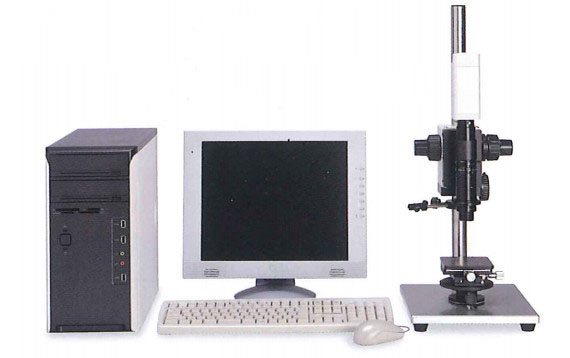 1200万像素CCD相机（包含手动测量软件）中倍率变焦物镜（30-180倍）直视支架（含XY载物平台）环形LED照明推荐电脑高精细高倍率观测方案（薄膜、微小部品等）高倍率观测高精细画质的最高等级方案，自动对焦/3D合成软件（另外购买）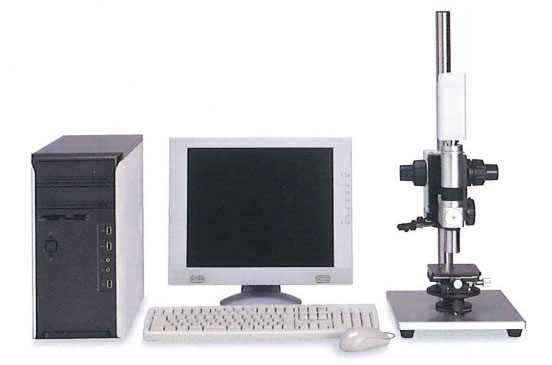 1200万像素CCD相机（包含手动测量软件）高倍率多功能镜筒（包含光导装置）高倍率物镜（200-2000倍）直视支架（含XY载物平台）卤素光源推荐电脑